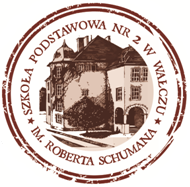 ZGŁOSZENIE DZIECKA DO KLASY PIERWSZEJ* Szkoły Podstawowej nr 2 na rok szkolny 2021/2022WNIOSEK O PRZYJĘCIE DZIECKA*  SPOZA OBWODU DO KLASY PIERWSZEJ1. Dane osobowe dziecka: 2. Dane osobowe rodziców/opiekunów prawnych: 3. Informacje dodatkowe o  dziecku (proszę wpisać znak x w odpowiednich polach) 4. Informacje o dodatkowych zajęciach w szkole: (proszę wpisać znak x w odpowiednich polach). *niepotrzebne skreślić5. Oświadczenie dotyczące danych osobowych:Zgodnie z art. 23 Ustawy z dnia 29 sierpnia 1997 r. o ochronie danych osobowych 
(Dz. U. z 2016 r. poz. 922 ze zm.) wyrażam zgodę na przetwarzanie danych osobowych zawartych w karcie zgłoszenia w celu przyjęcia dziecka do Szkoły Podstawowej nr 2 w Wałczu w roku szkolnym 2021/2022.  								 ……………………………………………………… ( data czytelny podpis rodzica / prawnego opiekuna) 6. Zgoda na wykorzystanie wizerunku dziecka:Oświadczam, że wyrażam/nie wyrażam zgody w trybie art. 81 ustawy o prawie autorskim 
i prawach pokrewnych oraz art. 6 ust. 1 lit. a Rozporządzenia Ogólnego o Ochronie Danych (zwanego dalej „RODO”), na nieodpłatne rozpowszechnianie wizerunku, mojego dziecka zarejestrowany podczas realizacji: konkursów, turniejów sportowych i innych uroczystości szkolnych, w mediach: Internecie, prasie, telewizji, broszurach, gazetkach szkolnych oraz mediach społecznościowych. Jednocześnie przyjmuję do wiadomości, że wizerunek mojego dziecka będzie wykorzystywany tylko i wyłącznie w celu promocji i potrzeb funkcjonowania Szkoły Podstawowej nr 2 w Wałczu. Oświadczenie moje ważne jest na cały cykl kształcenia mojego dziecka w Szkole Podstawowej nr 2 im. R. Schumana w Wałczu.					 			…………………………………………………………  (data i czytelny podpis rodzica / prawnego opiekuna) 7. Oświadczenie dotyczące treści zgłoszenia:Jestem świadomy odpowiedzialności karnej za złożenie fałszywego oświadczenia. Dane dotyczące naszej rodziny są prawdziwe (art.233 ustawy z dnia 6 czerwca1997r. Kodeks Karny Dz. U. nr 88 poz.533 ze zmianami).											 																			……………………………………………………...    							         	                (data i czytelny podpis rodzica / prawnego opiekuna) KLAUZULA INFORMACYJNAzałącznik nr 2Do Regulaminu rekrutacji dzieci do  klasy pierwszej 
w Szkole Podstawowej nr 2 w WałczuOświadczeniePotwierdzam, że moje dziecko ……………………………………... będzie 
w roku szkolnym 2019/2020 uczęszczało do klasy pierwszej                                         w  Szkole Podstawowej nr 2 w Wałczu.Podpisy rodziców/opiekunów prawnych : …………………………............						       …………………………………NazwiskoImionaPESELData i miejsce urodzenia Adres zamieszkaniaAdres zameldowania 
(wypełnić w przypadku, gdy jest inny niż zamieszkania)Przedszkole, do którego uczęszcza dzieckoRejon szkoły Imię i nazwisko ojca (prawnego opiekuna):adres zamieszkania:nr telefonu:e-mail:Imię i nazwisko matki (prawnego opiekuna):adres zamieszkania:nr telefonu:e-mail:Czy dziecko będzie uczęszczało na świetlicę?  (Formularz zapisu na świetlicę należy dostarczyć do szkoły do 30.06.2021 r. Do świetlicy szkolnej przyjmujemy dzieci, których rodzice udokumentują zatrudnienie)TAKCzy dziecko będzie uczęszczało na świetlicę?  (Formularz zapisu na świetlicę należy dostarczyć do szkoły do 30.06.2021 r. Do świetlicy szkolnej przyjmujemy dzieci, których rodzice udokumentują zatrudnienie)NIECzy dziecko będzie uczestniczyć w lekcjach religii?/etyka*TAKCzy dziecko będzie uczestniczyć w lekcjach religii?/etyka*NIECzy dziecko posiada orzeczenie o niepełnosprawności lub opinię Poradni Psychologiczno – Pedagogicznej?(jeśli tak, proszę dołączyć).TAKCzy dziecko posiada orzeczenie o niepełnosprawności lub opinię Poradni Psychologiczno – Pedagogicznej?(jeśli tak, proszę dołączyć).NIECzy dziecko choruje przewlekle, ma alergię, stale zażywa leki?TAKCzy dziecko choruje przewlekle, ma alergię, stale zażywa leki?NIECzy dziecko będzie korzystało z dowozu do szkoły? 
(dotyczy dzieci, których  droga  z domu do szkoły przekracza odległość 3 km).TAKCzy dziecko będzie korzystało z dowozu do szkoły? 
(dotyczy dzieci, których  droga  z domu do szkoły przekracza odległość 3 km).NIEW jakich zajęciach dodatkowych dziecko chciałoby brać udział?W jakich zajęciach dodatkowych dziecko chciałoby brać udział?W jakich zajęciach dodatkowych dziecko chciałoby brać udział?W jakich zajęciach dodatkowych dziecko chciałoby brać udział?informatycznesportowe plastyczne językowe muzyczne modelarskie